Nom : Wegener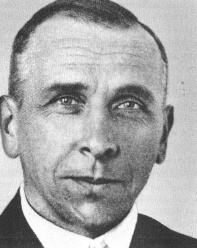 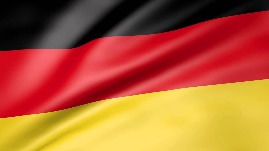 Personnage :Nom :WegenerNom au complet :Alfred WegenerNationalité :AllemandPériode de temps :1880 à 1930Théorie :La dérive des continentSupercontinent :Pangée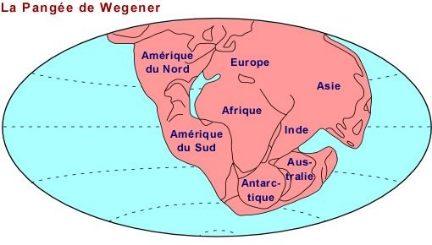 Preuve :Fossiles et rochesProblème :Comment ils se déplacentNouvelle théorie :Plaques tectoniqueScientifique :Wilson Solution :Elle se déplace par le magma